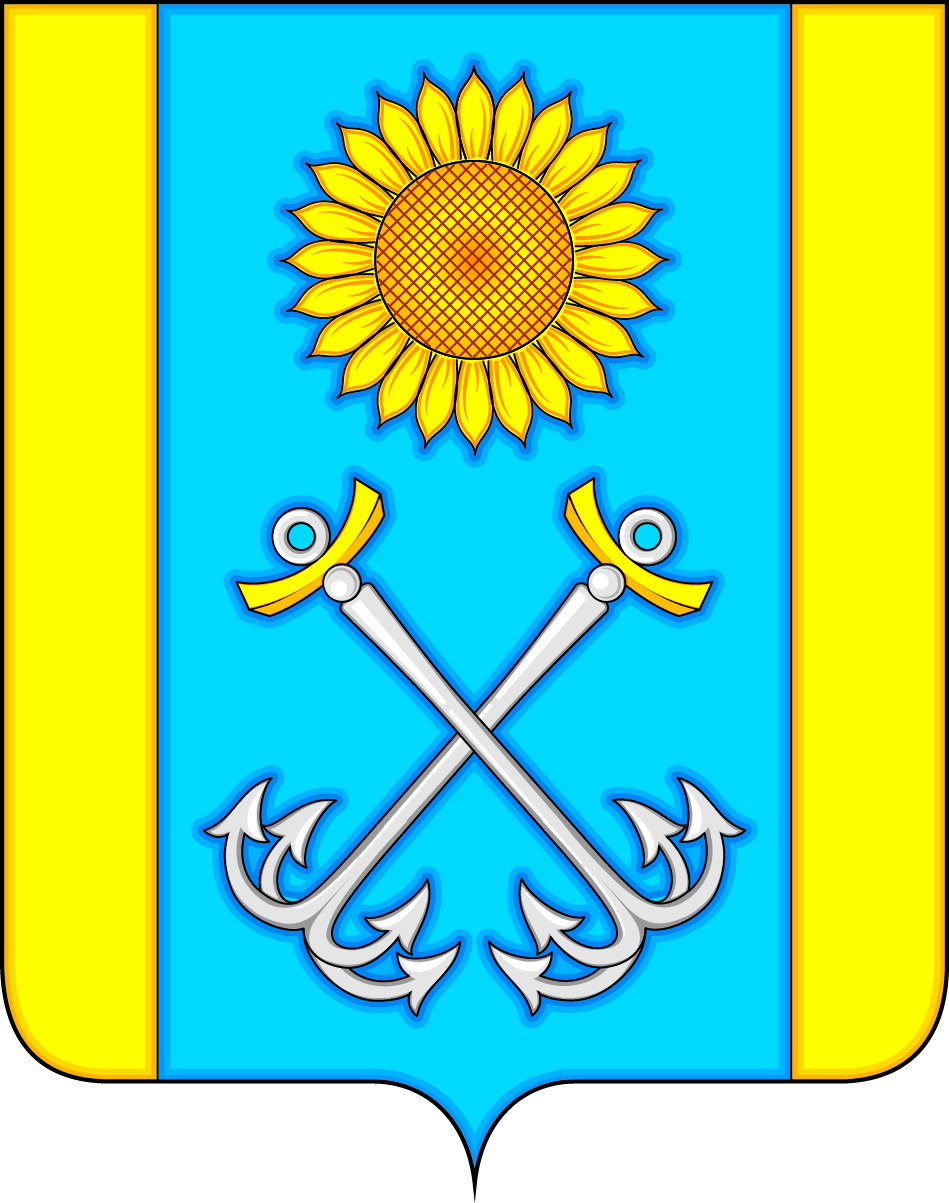 АДМИНИСТРАЦИЯ РУСАНОВСКОГО СЕЛЬСКОГО ПОСЕЛЕНИЯТЕРНОВСКОГО МУНИЦИПАЛЬНОГО РАЙОНАВОРОНЕЖСКОЙ ОБЛАСТИ                                      ПОСТАНОВЛЕНИЕот  19 декабря  2018 года   №50с.РусановоО внесении изменений в постановлениеадминистрации Русановского сельского поселения №40 от 06.11.2018 года  «Об утверждении   муниципальной ПрограммыРусановского сельского поселения Терновского муниципального района Воронежской области «Содействие развитию  муниципального образования и  местного самоуправления»          Руководствуясь Федеральным законом №131-ФЗ от 06.10.2003 года «Об общих принципах организации  местного самоуправления РФ», ст.179 Бюджетного кодекса РФ, Уставом Русановского сельского поселения Терновского муниципального района, администрация Русановского сельского поселения Терновского муниципального района Воронежской областиПОСТАНОВЛЯЕТ:      1. Внести   в постановление администрации Русановского сельского поселения Терновского муниципального района Воронежской области от  06.11.2018 года №40                  «Об утверждении муниципальной  Программы Русановского  сельского поселения Терновского муниципального района Воронежской  области «Содействие развитию  муниципального образования и  местного самоуправления »  следующие изменения:       1.1. Муниципальную Программу Русановского сельского поселения Терновского муниципального района Воронежской области «Содействие развитию муниципального образования и местного самоуправления» изложить в новой редакции согласно приложению.     2. Настоящее постановление подлежит официальному обнародованию и вступает в силу со дня его официального  обнародования.    3. Контроль за исполнением настоящего постановления оставляю за собой.Глава Русановского  сельского поселения:                                                                                   И.Н.КозловкинПриложениек постановлению администрацииРусановского сельского поселенияТерновского муниципального районаВоронежской областиот  19 декабря 2018 года №50Муниципальная  Программа Русановского сельского поселения   Терновского муниципального района Воронежской области «Содействие развитию муниципального образования и местного самоуправления»Паспорт программы1. Общая характеристика сферы реализации муниципальной Программы.Муниципальная Программа развития Русановского сельского поселения – это процесс поиска наилучшего будущего для муниципального образования. Муниципальная Программа развития Русановского сельского поселения – это процесс самостоятельного определения местным сообществом приоритетов, целей и направлений развития Русановского сельского поселения на основе согласованных действий местной власти, хозяйственных субъектов и  населения. Объектами управления и планирования социально- экономического развития выступают все отрасли и сферы жизнедеятельности Русановского сельского поселения.Муниципальная Программа развития Русановского сельского поселения позволяет:- принимать текущие решения с учетом стратегических целей;- выявить приоритеты развития Русановского сельского поселения;- объединить заинтересованные органы;- укрепить взаимоотношения власти с сообществом;- консолидировать местное сообщество;                                                                            - оптимально распределить имеющиеся ресурсы.Обязательными участниками муниципальной Программы развития Русановского сельского поселения являются жители Русановского  сельского поселения. Это позволит открыть новые интеллектуальные ресурсы, раскрыть предприимчивость и другой потенциал населения, соорганизовать жителей для выполнения проектов Программы. Совершенно новые формы и качество сотрудничества могут стать краеугольным камнем развития местной демократии.Программа дает возможность:- для всех улучшить среду обитания;- для молодежи – возможность выбора своей профессии по приоритетным направлениям развития экономики сельского поселения;- для предпринимателей – реализовать свои проекты, выбрать приоритеты  на долговременную перспективу. В процессе разработки Программы использованы:- официальная статистическая отчетность;- ведомственная отчетность;- муниципальные Программы;- анализ предложений населения;-анализ предложений населения;- экспертные оценки представителей бизнеса;В состав Русановского сельского поселения входят: с.Русаново и с.Поляна. Краткая характеристика социально – экономического положения населенных пунктов представлена в таблице 1.Таблица 1.Информация о социально экономическом положении населенных пунктов Русановского сельского поселения.Основная цель Программы - достижение высокого уровня и качества жизни жителей Русановского сельского поселения.Центральным объектом социально – экономической политики Русановского сельского поселения является население. Неблагоприятная демографическая ситуация обусловлена большой долей лиц пенсионного возраста, ориентацией семей на малодетность,  низким уровнем жизни значительной части населения. Растет смертность среди лиц трудоспособного возраста. К естественной убыли населения добавляется механический отток. Бытовая неустроенность, отсутствие вакантных рабочих мест, узость рынка труда, отсутствие оптимального медицинского обслуживания и культурного досуга способствуют формированию миграционных настроений, особенно среди молодежи. Совокупность демографических процессов позволяет предположить, что в будущем может возникнуть проблема в формировании трудовых ресурсов.  Протяжённость автомобильных дорог местного значения составляет 35,4 км, из них с твёрдым покрытием – 10,0 км, с грунтовым покрытием -20км. Отсутствие на многих улицах дорог с твёрдым покрытием негативно отражается на развитии этих территорий. Грунтовые дороги практически непроходимы в осеннее – весенний период. Возникают дополнительные трудности с обеспечением медицинской  и противопожарной помощью. Размытые и разрушенные участки дорог создают очаги аварийности, трудности с организацией постоянного транспортного сообщения.     Следствием такого положения является ухудшение условий дорожного движения,  заторы на дорогах, ухудшение экологической обстановки и рост количества дорожно – транспортных происшествий.   Отсутствие комплексных мер, направленных на повышение безопасности дорожного движения, приведет к дальнейшему ухудшению ситуации.  В связи с особенностями рельефа местности потенциально опасными являются следующие автодороги Русановского сельского поселения:- дороги по улицам Заречная, Первомайская, Ленинская, Фрунзе в с.Русаново  и  улицы Набережная, Заливная,  в с.Поляна.       Создание комфортных жилищно – бытовых и социальных условий населению невозможно без обеспечения  надежного наружного освещения. В настоящее время протяженность освещенных улиц составляет 16,6 км. Необходимо осветить такое же количество улиц.    Устойчивую тенденцию роста имеет сфера связи. Интенсивно развивается мобильная сотовая связь, системы беспроводного доступа к АТС.Быстрыми темпами идет развитие телекоммуникационных услуг. Все  населенные пункты телефонизированы. Обеспеченность населения телефонной связью (включая сотовую связь) составляет 90%.Самой большой проблемой считается в поселении водоснабжение жителей сел. В настоящее время на территории поселения отсутствует водопровод. Жители поселения для своих нужд используют шахтные  колодцы,  которые имеют большое содержание нитратов.     Главными проблемами сферы культуры являются: неудовлетворительное техническое состояние зданий, низкий уровень заработной платы работников, слабая материально-техническая база.  Требуется ремонт инженерных коммуникаций, выполнение электромонтажных, сантехнических и  пожароохранных работ, ремонт и модернизация внутренних помещений. Дома культуры нуждаются в приобретении музыкальных инструментов, светотехнического и звукового оборудования, сантехнического оборудования, лицензионных программ. Из – за недостаточного финансирования отрасли увеличился разрыв между культурными потребностями населения и возможностями их удовлетворения.      В 2017 году в здании Русановского СДК проведен текущий ремонт фасада здания, заменены оконные и дверные блоки, из-за отсутствия финансовых средств на ремонт элнетромонтажных, сантехнических коммуникаций и ремонт помещений здание РусановксогоСДК используется недостаточно эффективно, необходимо в 2019 году приступить к текущему ремонту Русановского СДК. Выполнение мероприятий позволит обеспечить безопасные и комфортные условия для пребывания зрителей, работы персонала, расширение масштабов культурно- творческой деятельности. Основные цели плана – укрепление и модернизация материально- технической базы отрасли, рост количества и качества услуг предоставляемых разным категориям населения, утверждение в обществе социально – значимых духовных ценностей, взглядов, идей, сохранение кадровых ресурсов.    В рамках реализации мероприятий плана планируется:- укрепление материально – технической базы отрасли;- ремонт и реконструкция учреждений культуры;- организация детских конкурсов, фестивалей;- проведение молодежных праздников.   Ожидаемыми результатами реализации мероприятий плана станет:укрепление материально – технической базы отрасли, повышение уровня культурно- массовых мероприятий, повышение культурного уровня населения, развитие нравственной культуры, улучшение условий труда работников учреждений культуры.        В последнее время наблюдается снижение уровня  физической подготовленности и физического развития практически всех социально-демографических групп населения. Недооценка физической культуры и спорта и их роли в обществе привели к резкому ухудшению здоровья граждан. Увеличивается рост сердечно-сосудистых и простудных заболеваний, заболеваний опорно-двигательной системы и органов дыхания.  Среди молодёжи ежегодно увеличивается количество лиц, употребляющих спиртные напитки, наркотики и пристрастившихся  к курению. Происходит быстрый рост числа курящих девушек. Всё больше детей имеют отклонения в состоянии здоровья. К основным причинам отрицательно влияющим на здоровье населения, следует отнести  малоподвижный образ жизни, утеря большинством граждан равных шансов на получение социально-бытовых услуг. В то же время существенным фактором, определяющим состояние здоровья  населения является поддержание  оптимальной физической активности в течение всей  жизни каждого гражданина.  Особенно острыми проблемами, сдерживающими развитие физической культуры  и спорта в Русановском сельском поселении и требующими неотложного решения являются: -   несоответствие уровня  материальной базы и инфраструктуры физической культуры и спорта задачам развития отрасли;- нехватка профессиональных кадров;- отсутствие потребности в активных занятиях физической культурой и спортом и осознанной необходимости здорового образ жизни.  Не менее сложная ситуация сложилась в сфере пропаганды физической культуры  и спорта. Недостаточное  количество людей, ведущих здоровый образ жизни, обусловлено практически полным отсутствием пропаганды здорового образа жизни в средствах массовой информации, которая должна включать вопросы профилактики болезней, продления активного долголетия, борьбы с наркоманией, курением, употреблением алкоголя, другими негативными явлениями.     Нынешнее положение большей части молодежи вызывает серьезную тревогу. Продолжающееся социальное расслоение в молодежной среде, трудности с трудоустройством и получением достойной зарплаты, утеря равных шансов  на  получение образовательных, культурных и социально-бытовых услуг ведут к нравственной и физической  деградации части молодежи. Наблюдается рост преступности от мелких правонарушений до тяжких преступлений.  Вызывает обеспокоенность процент миграции молодых людей из сельского поселения в город. Молодежь, которая получила образование, не спешит возвращаться на свою малую родину, так как на селе нет условий для её трудоустройства, не созданы условия для быта, отдыха и досуга. Работа в аграрном секторе, на промышленных объектах на селе вызывает у некоторых групп молодежи негативную реакцию и чувство пренебрежения.  Требует решения  проблема обеспечения жильем молодых семей. К основным причинам, по которым молодые семьи не желают иметь детей относится отсутствие перспектив улучшения жилищных условий и низкий уровень доходов. Вынужденное проживание с родителями одного из супругов, снижает уровень рождаемости и увеличивает количество разводов среди молодых семей. Вопросы обеспечения жильем  молодых семей  приобретают особую актуальность в предстоящем периоде, когда вступают в действие факторы изменения возрастного состава молодежи.    В ходе реализации плана предполагается решение следующих вопросов: - утверждение в молодёжной среде нравственных ценностей, патриотических убеждений, этических норм, создание благоприятных социально – экономических условий для самореализации, становления и развития подрастающего поколения, активное вовлечение молодёжи в решении правовых, социально – экономических, культурных и других проблем поселения, формирование здорового образа жизни.Ожидаемыми результатами реализации мероприятий плана станет: проведение единой молодежной политики на территории сельского поселения, формирование правильной ориентации подрастающего поколения, формирование социальной активности молодежи, снижение степени идеологического противостояния в обществе, интеграция молодых людей, оказавшихся в трудной жизненной ситуации в жизнь общества, улучшение жилищных условий молодых семей, создание оптимальных условий для самореализации и развития каждого молодого  человека.      Большую тревогу вызывает рост правонарушений среди несовершеннолетних. Определяющим фактором, влияющим  на рост правонарушений в подростковой среде является ослабление семейных традиций. В неблагополучных семьях родители систематически употребляют спиртные напитки, ведут асоциальный образ жизни, не уделяют должного внимания детям, практически не исполняют свои родительские обязанности. В результате снижения воспитательных возможностей семьи ведущая роль в становлении молодого поколения переходит к «улице». Дети оказываются предоставлены сами себе. При этом одними усилиями правоохранительных органов данную проблему не решить. Необходимо объединение усилий муниципальных органов власти, представителей учреждений культуры, образования, средств массовой информации, общественных объединений.       Ослабление контроля за продажей, оборотом и популяризацией алкоголя путем рекламы привело к тому, что наметилась тенденция потребления алкогольных напитков из событийного в повседневное. Для определённых социальных и возрастных слоев населения употребление алкоголя стало нормой.    Продолжающаяся алкоголизация населения представляет собой прямую угрозу безопасности общества. Для борьбы с алкоголизацией необходима реализация целого комплекса мер, включающих в себя:- существенное ограничение доступности алкогольных напитков;- введение ограничений по времени и местам продаж;- введение ограничений употребления алкогольных напитков в общественных местах, на общественно – массовых мероприятиях;- ограничение рекламы алкоголя;- ужесточение санкций против нелегальной и неразрешенной торговли алкогольными напитками;- размещение в средствах массовой информации материалов о вреде алкоголя.       Актуальными проблемами Русановского сельского поселения остаются захламление земель, образование несанкционированных свалок промышленных и бытовых отходов.  За последние годы, нагрузка на окружающую среду от антропогенного воздействия продолжает возрастать. Всё это негативно сказывается на состоянии атмосферного воздуха, водных объектов, почвогрунтов.  Высокая антропогенная нагрузка отрицательно отражается на состоянии зеленых насаждений и требует планомерных и радикальных шагов на пути их сохранения, восстановления и развития. Анализ произведённой инвентаризации зелёных насаждений характеризует их состояние как неудовлетворительное, в первую очередь за счёт  старовозрастного состояния, малоценного породного состава, отсутствия надлежащего ухода.  Основными проблемами экологической безопасности на территории сельского поселения являются:- рост объема выбросов загрязняющих веществ в атмосферу;- заиление малых водоемов;- ухудшение качества питьевой воды;- загрязнение окружающей среды отходами производства и потребления;- загрязнение водных объектов;- снижение уровня озеленения населенных пунктов.   Необходимым условием повышения качества жизни, снижения уровня заболеваемости населения является реализация комплекса мер по улучшению окружающей природной среды. Для достижения этой цели предусматривается решение следующих задач:- снижение негативного воздействия  выбросов автотранспорта в атмосферный воздух;- реабилитация водных объектов;- повышение доли озеленения и создание новых объектов озеленения;- ликвидация несанкционированных  объектов размещения отходов, обеспечение утилизации образующихся отходов, экологически безопасное захоронение отходов;- поддержание почвенного плодородия, охрана почв.       На территории Русановского сельского поселения расположено 11 торговых предприятий. Развитие розничной торговой сети сопровождается модернизацией предприятий, применением прогрессивных форм организации торгового процесса, повышением внимания к современному оформлению торговых помещений и организации удобных подъездных путей.  Проблемными вопросами организации торговли являются:- соблюдение санитарно – эпидемиологических норм;- сохранение доступного уровня цен;   С целью формирования устойчивой конкурентной среды в сфере розничной торговли, создания условий для наиболее полного удовлетворения спроса населения на потребительские товары, торговые услуги в широком ассортименте, по доступным ценам и в пределах территориальной доступности при гарантированном качестве необходимо:- размещение новых, современного вида объектов торговли;- упорядочение и качественное улучшение объектов мелкорозничной торговой сети.        Отдельным направлением является повышение возможностей сбыта для местных сельхозпроизводителей, для чего необходимо:- оборудование рядов летней торговли плодово – ягодной и овощной продукцией с личных подворий;- организация и проведение сельскохозяйственных ярмарок, выставок;- создание и развитие сети сельскохозяйственных потребительских кооперативов..      Анализируя проблему обеспечения населения бытовыми услугами, необходимо отметить, что в настоящее время приходится говорить не только о качестве предоставляемых услуг, но и просто о невозможности их получения.     Сфера малого предпринимательства Русановского сельского поселения характеризуется устойчивыми темпами роста, что в первую очередь, объясняется невысокими объемами инвестиций и достаточно быстрыми сроками окупаемости проектов.  Основной причиной медленного роста малого бизнеса продолжает оставаться чрезмерный административный прессинг, давление, которое сегодня существует на всех стадиях развития малого предпринимательства. Существенным  отрицательным фактором является недоверие граждан к государственной политике в сфере предпринимательства.Основаниями для такого недоверия являются частые изменения в государственном регулировании предпринимательства. Малый бизнес характеризуется высокой степенью риска, финансовой и коммерческой  неустойчивостью, низким уровнем финансовых резервов, ограниченностью основных фондов, сравнительно небольшим объемом хозяйственной деятельности, значительным объемом привлеченных ресурсов, и другими показателями, определяющими его экономическую неустойчивость.  Основные проблемы, требующие решения для развития малого предпринимательства следующие:- недостаточное финансирование мероприятий, направленных на развитие инфраструктуры малого предпринимательства;- недостаточный уровень экономической грамотности предпринимателей;- затрудненный доступ к финансовым ресурсам;- возведение административных барьеров на пути становления и развития малого предпринимательства;- нестабильность законодательства;- недостаточный уровень предпринимательской культуры и активности, низкая эффективность консолидации усилий предпринимателей по защите собственных прав  и интересов;- затрудненный доступ субъектов малого предпринимательства к объектам технической инфраструктуры;- высокая финансовая нагрузка на субъекты малого предпринимательства по обслуживанию  финансовых  средств, привлекаемых на возвратной основе.Важное место в структуре сельскохозяйственного комплекса Русановского сельского поселения занимают личные подсобные хозяйства и крестьянские (фермерские) хозяйства. Основными проблемами отрасли являются:- зависимость возможностей и темпов развития сельскохозяйственного комплекса от политики государства в области АПК;- слабая техническая оснащённость личных подсобных хозяйств;- значительный физический  и моральный износ  техники и  оборудования находящейся в пользовании крестьянских (фермерских) хозяйств;- трудности в доступности кредитных ресурсов для граждан, ведущих личное подсобное хозяйство, крестьянских (фермерских) хозяйств;- низкие закупочные цены на животноводческую продукцию, производимую в личных подсобных хозяйствах;- слабое развитие системы страхования рисков в сельском хозяйстве;- отсутствие механизмов стимулирования участия личных подсобных и крестьянских (фермерских) хозяйств в проектах по увеличению производства животноводческой продукции.     Для большинства граждан заработная плата остается единственным источником  доходов. Однако в ходе экономических преобразований последних лет активно развиваются новые источники денежных доходов населения: средства получаемые от предпринимательской деятельности, собственности, личных подсобных хозяйств.  Основная масса трудоспособного населения Русановского сельского поселения занята  в таких видах деятельности, как сельское хозяйство, образование, медицина.   Основными проблемами в сфере занятости на сегодняшний день являются:- ухудшение структуры занятости за счет расширение сферы личного подсобного хозяйства, мелкотоварного производства;- высокое распространение теневых форм занятости;- низкая мобильность рабочей силы;- высокая доля экономически неактивного населения;- текучесть кадров в связи с процессами реструктуризации собственности.   Возникают трудности заполнения рабочих мест, формируется необходимость импорта рабочей силы. Естественная убыль населения как устойчивый и долговременный фактов по прежнему будет влиять на сокращение численности населения. Младшие поколения имеют значительно меньшую численность, чем старшие. Доля молодежи в структуре населения уменьшается, а доля населения старше трудоспособного возраста увеличивается. В настоящее время основными проблемами влияющими на формирование рынка трудовых ресурсов на территории Русановского сельского поселения являются:- низкая рождаемость;- механический отток молодежи в города;- высокий уровень смертности среди лиц трудоспособного возраста;- старение населения;- низкий уровень жизни на селе.2. Приоритеты муниципальной политики в сфере реализации муниципальной Программы, цели, задачи и показатели (индикаторы) достижения целей и решения задач, описание основных ожидаемых конечных результатов муниципальной Программы, сроков и этапов реализации муниципальной Программы .2.1.Приоритеты муниципальной политики в сфере реализации муниципальной Программы.  В основе реализации Программы будут лежать следующие принципы:1) Повышение качества планирования развития территории Русановского сельского поселения, предполагающее динамичное развитие, ориентированное на комплексное использование внутреннего потенциала и привлеченных инвестиций.2) Рост доходов бюджета Русановского сельского поселения, основанный на развитии сельскохозяйственного производства, а также максимально эффективном использовании имущественного и земельного комплекса, расширении налогооблагаемой базы;3) Социальная эффективность, выражающаяся в повышении уровня обеспеченности населения услугами социальной сферы, создании условий способствующих предотвращению дальнейшего ухудшения ситуации в области социального развития;4) Повышение доверия к органам местного самоуправления, предполагающий высокий уровень координации и оперативного взаимодействия населения, местного самоуправления, гражданского общества и бизнес сообщества поселения. Повышение качества местного самоуправления, основанного на совершенствовании профессионального уровня должностных лиц.2.2.Цели, задачи и показатели (индикаторы) достижения целей и решения задач муниципальной Программы.    Анализ статистических данных позволяет следующим образом определить сильные и слабые стороны Русановского сельского поселения.Сильные стороны социально – экономической системы Русановского сельского поселения1. Русановское сельское поселение – одно из крупнейших по численности населения и площади территории поселения в Терновском районе. В социально – экономическом плане эти характеристики значимы в трех основных позициях: мощности трудового потенциала, емкости потребительского рынка, размере площади под жилищное и производственное строительство.Основные проблемы  развития Русановского сельского поселения.1.Дефицит рабочих кадров. Ситуация усугубляется старением кадров: уходящих на пенсию квалифицированных специалистов во многих случаях некем заменить.2.«Серая» экономика. Существо угрозы состоит  в том, что доходы теневого оборота не участвуют в формировании бюджета Русановского сельского поселения.Возможности развития Русановского сельского поселения.1.Участие предприятий сельского поселения в реализации федеральных и областных целевых программ.2.Конвертация доходов «серой» экономики в открытые финансовые ресурсы.3.Становление и развитие института общественно – частного партнерства, ориентированного на совместное финансирование перспективных инвестиционных проектов.   Стратегические цели и стратегия развития Русановского сельского поселения.При обосновании стратегии Русановского сельского поселения были приняты во внимание:- место муниципального образования в социально- экономической системе Терновского района;- сложившие предпосылки развития социально – экономической системы Русановского сельского поселения;- экспертные оценки представителей бизнеса;- предпочтения разных групп населения сельского поселения;Основная цель стратегии – достижение высокого уровня и качества жизни жителей Русановского сельского поселения.Подцели стратегии :- стабилизация численности населения  и улучшение его социальной структуры;-  повышение качества среды обитания;- развитие действующих  и формирование новых производств;-  обеспечение эффективной занятости и снижение безработицы;- содействие роста малого бизнеса и повышению его вклада в экономику сельского поселения;- повышение экологической безопасности; - формирование благоприятной социальной среды, обеспечивающей  всестороннее развитие личности на основе образования, культуры, медицины.  При обосновании стратегии развития Русановского сельского поселения приняты во внимание:- сложившиеся предпосылки развития социально – экономической системы Русановского сельского поселения;- экспертные оценки представителей бизнеса;Определены два стратегических  направления социально – экономического развития Русановского сельского поселения:- развитие человеческого потенциала и формирование благоприятной среды обитания;- развитие экономики.По каждому из направлений обоснованы  основные сферы деятельности.Развитие человеческого потенциала и формирование благоприятной среды обитания:- создание предпосылок для  стабилизации численности населения и дальнейшего демографического роста;- расширение возможностей трудоустройства молодежи;- обеспечение доступности и качества базовых социальных благ (медицинское обслуживание, дошкольное и общее образование), в том числе для социально уязвимых слоев населения;- обеспечение устойчивого функционирования и развития систем водоснабжения;- развитие торгово – бытовой сферы;- повышение общественной безопасности;- создание условий для соблюдения прав и свобод жителей;- развитие культурной индустрии;- повышение качества градостроительного планирования. Развитие экономики- содействие развитию малого бизнеса и повышению его вклада в экономику сельского поселения;-  содействие развитию отраслей агропромышленного комплекса;- содействие развитию личных подсобных хозяйств.Формирование стратегического развития Русановского сельского поселения представляется, несомненно, актуальной и сложной задачей.3.Финансовое обеспечение реализации Программы.Общий объем финансирования Программы на 2018- 2022гг. составляет36,3 млн. рублей, в том числе за счет средств бюджета Русановского сельского  поселения – 29,4млн.  рублей, в том числе по годам:2018г. – 12,3 млн. руб. в т.ч. за счет ср-в федерального бюджета 5,9 мл.руб.2019г. –  5,8 млн. руб.2020г. –  5,9 млн.руб.2021г. –  6,1млн.руб.2022г. -   6,2млн.руб.4.Анализ рисков реализации Программы и описание мер управления рисками реализации  Программы.  Для успешной реализации Программы большое значение имеет прогнозирование возможных рисков, связанных с достижением основной цели и решением задач Программы, а также формирование системы мер по предотвращению негативных последствий. В рамках реализации Программы могут быть выделены следующие риски ее реализации.Риски, связанные с общим состоянием экономики Российской Федерации на фоне показателей мировых трендов циклического развития. Определенное опасение вызывают правовые риски, связанные с изменением федерального законодательства, длительностью формирования нормативно-правовой базы, необходимой для эффективной реализации муниципальной Программы.Паспорт ПодпрограммыПодпрограмма «Финансовое обеспечение реализации муниципальной программы»1. Характеристика сферы реализации Подпрограммы, описание основных проблем в указанной сфере и прогноз ее развития.Обоснование необходимости разработки Подпрограммы  Успешная реализация Подпрограммы возможна в условиях тесной координации всех заинтересованных  муниципальных структур, субъектов хозяйственной деятельности, представителей предпринимательского сектора, в условиях  широкой и стабильной поддержки разных социальных групп местного сообщества.    В ходе реализации Подпрограммы будут учитываться интересы множества самостоятельных субъектов со своими специфическими экономическими и социальными интересами, правами, ресурсами.       Помимо специфических интересов каждого субъекта, в первоочередном порядке будут учитываться интересы общественные,  обусловленные общими потребностями всего местного сельского сообщества.     Успешная реализация мероприятий Подпрограммы возможна в условиях конструктивного обсуждения проблем со всеми заинтересованными структурами, определения лиц ответственных за исполнение, стабильного социально – экономического развития  страны и Воронежской области. В ходе реализации Подпрограммы планируется обеспечение прозрачности деятельности органов местного самоуправления Русановского сельского поселения, предоставление гражданам полной и достоверной информации о деятельности органов местного самоуправления сельского поселения.2. Приоритеты муниципальной политики в сфере реализации муниципальной Подпрограммы.    В основе реализации Подпрограммы будут лежать следующие принципы:1) Повышение престижности проживания в сельской местности;2) Улучшение социальной обстановки;3) Повышение качества жизни населения;4) Создание благоприятных условий для жизнедеятельности населения.5) Уменьшение риска тяжких последствий от чрезвычайных ситуаций, уменьшение материальных потерь.6) Повышение уровня доверия населения к органам власти.7) Повышение правовой культуры населения.8) Участие населения в управлении общественными делами.9) Улучшение качества работы органов власти местного самоуправления.3. Цели, задачи и показатели (индикаторы) достижения целей и решения задач.   Целью работы органов местного самоуправления Русановского сельского поселения является создание оптимальных условий для жизнедеятельности населения на территории сельского поселения, а именно:в социальной сфере:-  повышение престижности проживания в сельской местности, достижение высокого уровня и качества жизни жителей сельского поселения;- создание оптимальных  условий для жизнедеятельности населения;- сохранение социальной стабильности в сельском поселении. в экономической сфере:- создание благоприятных социально – экономических условий для самореализации и раскрытия потенциала граждан.в политической сфере:- участие населения в управлении общественными делами.4. Оценка эффективности реализации Подпрограммы.Ожидаемыми результатами реализации Подпрограммы станут:- улучшение социальной обстановки;- создание благоприятных условий для жизнедеятельности населения;- уменьшение риска тяжких последствий от чрезвычайных ситуаций, уменьшение материальных потерь;- повышение уровня доверия населения к органам власти;- повышение правовой культуры населения;- участие населения в управлении общественными делами;- улучшение качества работы органов власти местного самоуправления;- повышение престижности проживания в сельской  местности;- формирование социальной активности жителей сельского поселения;- активное вовлечение граждан в решение правовых, социальных, экологических и других проблем поселения;- формирование и развитие институтов гражданского  общества;- консолидация местного сообщества.   Социальный эффект будет определяться достижением следующих результатов:- повышением уровня и качества жизни на селе;- повышением престижности проживания в сельской местности;- развитием социальной сферы и инфраструктуры.5. Характеристика основных мероприятий Подпрограммы.   Подпрограмма является документом, предоставляющим собой увязанный по ресурсам, исполнителям и срокам комплекс мероприятий, направленных на решение приоритетных в данной сфере задач. Мероприятия Подпрограммы позволят раскрыть экономический,  творческий, интеллектуальный и другой потенциал населения, оптимально распределить имеющиеся  ресурсы.   Отбор проблем для Подпрограммы и их решение осуществлен в соответствии со следующими критериями:- соответствие приоритетам социально – экономического развития Русановского сельского поселения;- соответствие полномочиям органов местного самоуправления и действующему законодательству;- значимость проблемы;- достижение качественно нового уровня развития, формирование эффективной и надежной системы жизнеобеспечения населения.    Подпрограмма предполагает создание условий для  реализации способностей людей и предусматривает механизмы устранения препятствий для проявления деловой и гражданской инициативы.   Социальное самочувствие людей в значительной мере зависит от отношения к ним со стороны представителей власти. Поэтому улучшение качества жизни населения связано с улучшением качества муниципального управления.   Работа над Подпрограммой предполагает представление гражданам максимально полной и объективной информации, которая может быть использована жителями сельского поселения в их собственных интересах Информация является доступной и ориентирует человека в соответствии с его целями и интересами общества. Улучшение качества жизни конкретного человека должно иметь следствием улучшение качества жизни других людей.   Реализация Подпрограммы требует создание на всех уровнях групп социального партнерства, целью которых  является включение общественности в процесс достижения программных целей.6. Финансовое обеспечение реализации Подпрограммы.Общий объем финансирования Подпрограммы  составляет13093,0 тыс. рублей, в том числе: за счет средств бюджета Русановского сельское поселение – 13093,0 тыс.  рублей.В том числе по годам:2018г. -  2367,3 тыс. руб.2019г. – 2579,7 тыс. руб.2020г. – 2620,0 тыс. руб.2021г. – 2710,0 тыс.руб.2022г. – 2816,0 тыс.руб.7. Анализ рисков реализации Подпрограммы и описание мер управления рисками реализации Подпрограммы.Макроэкономические риски. Возможность ухудшения внутренней и внешней конъюнктуры, снижение темпов роста экономики, уровня инвестиционной активности, высокий уровень инфляции.Финансовые риски. Недостаточность финансирования из бюджетных и внебюджетных источников.Техногенные и экологические риски. Любая крупная техногенная или экологическая катастрофа требует дополнительных ресурсов на предоставление срочной медицинской и социальной помощи потерпевшим. В случае ухудшения экологической ситуации будет необходимым выделение дополнительных средств на проведение мер по ликвидации последствий чрезвычайных ситуаций и обеспечению благоприятной санитарно-эпидемиологической ситуации.Геополитические риски. Показатели социальной стабильности зависят от политической ситуации в стране и в области. Паспорт ПодпрограммыПодпрограмма «Благоустройство территории и обеспечение качественными услугами ЖКХ»1. Характеристика сферы реализации Подпрограммы, описание основных проблем в указанной сфере и прогноз ее развития.Обоснование необходимости разработки ПодпрограммыВ соответствии с федеральным законом от 06.10. . № 131- ФЗ «Об общих принципах организации местного самоуправления в Российской Федерации» к вопросам местного значения сельских поселений отнесены: установка указателей с названиями улиц и номерами домов, содержание мест захоронений, сбор и вывоз твёрдых бытовые отходов, уличное освещение, содержание дорог местного значения, благоустройство и озеленение территории. От успешного решения этих вопросов зависит улучшение здоровья населения, изменение архитектурного облика сел, развитие инженерно - транспортной инфраструктуры, линейных сооружений и коммуникаций, улучшение экологической обстановки, локализация влияния вредных факторов на состояние окружающей среды.                                                                         Постоянного внимания заслуживает дорожное хозяйство. Протяжённость дорожной сети составляет 35,4 км. На магистральных улицах и дорогах с интенсивным грузовым движением отсутствуют пешеходные переходы при высокой плотности пешеходных потоков. Имеются трудности с обеспечением  комфорта и безопасности транспортных передвижений. От степени благоустроенности и обустроенности дорог зависит безопасность движения транспортных средств и пешеходов, улучшение транспортного обслуживания населения.Для достижения намеченной цели  в рамках  муниципальной программы предусматриваются следующие основные мероприятия по развитию дорожной  деятельности в отношении автомобильных дорог местного значения  в границах населенных пунктов Русановского  сельского поселения:- содержание автомобильных дорог осуществляется в соответствии с требованиями технических регламентов;- в целях обеспечения сохранности автомобильных дорог ремонт автомобильных дорог осуществляется в соответствии  с требованиями технических регламентов.Расходы местного бюджета на реализацию мероприятий муниципальной программы, софинансирование которых планируется за счет субсидии из областного бюджета на 2019 год.Требуется активизировать работу с владельцами собак, усилить разъяснительную работу среди населения по правилам содержания собак. На территории сельского поселения расположены 2 кладбища. Работа по проведению на них должного санитарного порядка также имеет ряд серьезных трудностей, особенно в организации мероприятий по рубке высокорослых деревьев.   При планировании и проведении работ по благоустройству населённых пунктов главное внимание обращается на качественные показатели, учитывается социальный эффект от сделанной работы. При этом одними  усилиями сельской администрации данную проблему не решить. Необходимо активно привлекать к поддержанию санитарного порядка граждан, организации, учреждения и предприятия, повышать санитарно - гигиеническую культуру населения, заниматься экологическим просвещением молодёжи, использовать все имеющиеся информационные ресурсы.    В последние годы в поселении проводилась целенаправленная работа по благоустройству и социальному развитию населенных пунктов.    В то же время в вопросах благоустройства территории поселения имеется ряд проблем.    Благоустройство многих населенных пунктов поселения не отвечает современным требованиям.    Большие нарекания вызывают благоустройство и санитарное содержание дворовых территорий. По-прежнему серьезную озабоченность вызывают состояние сбора, утилизации и захоронения бытовых и промышленных отходов, освещение улиц поселения. В настоящее время уличное освещение составляет 50% от необходимого, для восстановления освещения требуется дополнительное финансирование.         Работы по благоустройству населенных пунктов поселения не приобрели пока комплексного, постоянного характера, не переросли в полной мере в плоскость конкретных практических действий. До настоящего времени не налажена должным образом работа специализированных предприятий, медленно внедряется практика благоустройства территорий на основе договорных отношений с организациями различных форм собственности и гражданами.    Несмотря на предпринимаемые меры,  количество несанкционированных свалок мусора и бытовых отходов не уменьшается , отдельные домовладения не ухожены. Накопление в больших масштабах промышленных отходов и негативное их воздействие на окружающую среду является одной их главных проблем обращения с отходами.   Недостаточно занимаются благоустройством и содержанием закрепленных территорий организации, расположенные на территориях населенных пунктов поселения.     Эти проблемы не могут быть решены в пределах одного финансового года, поскольку требуют значительных бюджетных расходов, для их решения требуется участие не только органов местного самоуправления, но и органов государственной власти.   Для решения проблем по благоустройству населенных пунктов поселения необходимо использовать программно-целевой метод. Комплексное решение проблемы окажет положительный эффект на санитарно-эпидемиологическую обстановку, предотвратит угрозу жизни и безопасности граждан, будет способствовать повышению уровня их комфортного проживания.    Конкретная деятельность по выходу из сложившейся ситуации, связанная с планированием и организацией работ по вопросам улучшения благоустройства, санитарного состояния населенных пунктов поселения, создания комфортных условий проживания населения, по мобилизации финансовых и организационных ресурсов, должна осуществляться в соответствии с настоящей Программой.2.  Приоритеты муниципальной политики в сфере реализации муниципальной Подпрограммы.     В основе реализации Подпрограммы будут лежать следующие принципы:1) Повышение качества планирования развития территории Русановского сельского поселения, предполагающее динамичное развитие, ориентированное на комплексное использование внутреннего потенциала и привлеченных инвестиций.2) Повышение доверия к органам местного самоуправления, предполагающий высокий уровень координации и оперативного взаимодействия населения, местного самоуправления, гражданского общества и бизнессообщества поселения. Повышение качества местного самоуправления, основанного на совершенствовании профессионального уровня должностных лиц.                                                                                               3. Цели, задачи и показатели (индикаторы) достижения целей и решения задач.Целью Русановского сельского поселения является создать условия для комфортного проживания и повышение качества жизни населения  на территории Русановского сельского поселения Терновского муниципального района Воронежской области, а именно:- в социальной сфере:Обеспечение благоприятных условий для жизнедеятельности людей.Повышение престижности проживания в сельской местности.- в сфере ЖКХ и благоустройства:Повышение качества и доступности жилищно-коммунальных услуг;Повышение эффективности, устойчивости и надежности функционирования жилищно-коммунальных систем жизнеобеспечения;Повышение инвестиционной привлекательности поселения;Организация уличного освещения поселения;Содержание улично-дорожной сети поселения в нормативно-эксплуатационном состоянии и обеспечение круглогодичного  безопасного и бесперебойного движения  автомобильных транспортных средств по дорогам общего пользования местного значения;Привлечение жителей и юридических лиц к участию в решении проблем благоустройства поселения и организация взаимодействия между предприятиями, организациями и учреждениями при решении вопросов благоустройства.Улучшение внешнего облика поселения;Улучшение экологической обстановки и гигиены  окружающей среды в населенных пунктах Русановского сельского поселения;Повышение уровня энергоэффективности;Применение энергосберегающих технологий при модернизации, реконструкции и капитальном ремонте основных фондов объектов  коммунального комплекса;Улучшение санитарного состояния территории поселения.Ключевые показатели:4. Оценка эффективности реализации Подпрограммы.Ожидаемыми результатами реализации подпрограммы станут:- Развитие положительных тенденций  в создании благоприятной среды жизнедеятельности;- Повышение степени удовлетворенности населения уровнем благоустройства;- Улучшение санитарного и экологического состояния поселения.- Социально - демографический. Стабилизация демографической ситуации в Русановском сельском поселении, увеличение продолжительности жизни.- Социальный. Сохранение социальной стабильности в поселении.- Экономический. Обеспечение устойчивого роста экономического потенциала Русановского сельского поселения не только за счет инвестиций, но, прежде всего, вследствие активизации человеческого фактора. - Политический. Активизация гражданского политического участия населения, формирование и развитие институтов гражданского общества.5. Характеристика основных мероприятий Подпрограммы.Подпрограмма является документом, предоставляющим собой увязанный по ресурсам, исполнителям и срокам комплекс мероприятий, направленных на решение приоритетных в данной сфере задач. Мероприятия Подпрограммы позволят раскрыть экономический,  творческий, интеллектуальный и другой потенциал населения, оптимально распределить имеющиеся  ресурсы.   Отбор проблем для Подпрограммы и их решение осуществлен в соответствии со следующими критериями:- соответствие приоритетам социально – экономического развития Русановского сельского поселения;- соответствие полномочиям органов местного самоуправления и действующему законодательству;- значимость проблемы;- достижение качественно нового уровня развития, формирование эффективной и надежной системы жизнеобеспечения населения.    Подпрограмма предполагает создание условий для  реализации способностей людей и предусматривает механизмы устранения препятствий для проявления деловой и гражданской инициативы.   Социальное самочувствие людей в значительной мере зависит от отношения к ним со стороны представителей власти. Поэтому улучшение качества жизни населения связано с улучшением качества муниципального управления.   Работа над Подпрограммой предполагает представление гражданам максимально полной и объективной информации, которая может быть использована жителями сельского поселения в их собственных интересах Информация является доступной и ориентирует человека в соответствии с его целями и интересами общества. Улучшение качества жизни конкретного человека должно иметь следствием улучшение качества жизни других людей.   Реализация Подпрограммы требует создание на всех уровнях групп социального партнерства, целью которых  является включение общественности в процесс достижения программных целей.6. Финансовое обеспечение реализации Подпрограммы.Общий объем финансирования Подпрограммы составляет9740,1тыс. рублей в том числе за счет средств бюджета Русановского сельского поселения 2806,4 тыс. рублей.  В том числе по годам:2018 год -  7660,9 тыс.руб. в т.ч. за счет ср-в федерального бюджета 6933,7 тыс..руб.2019 год – 418,2 тыс. руб.2020 год – 520,3 тыс.руб.2021год – 540,7 тыс. руб.2022 год  –600,0 тыс. руб.            7. Анализ рисков реализации Подпрограммы и описание мер управления рисками реализации Подпрограммы.Макроэкономические риски. Возможность ухудшения внутренней и внешней конъюнктуры, снижение темпов роста экономики, уровня инвестиционной активности, высокий уровень инфляции.Финансовые риски. Недостаточность финансирования из бюджетных и внебюджетных источников.Техногенные и экологические риски. Любая крупная техногенная или экологическая катастрофа требует дополнительных ресурсов на предоставление срочной медицинской и социальной помощи потерпевшим. В случае ухудшения экологической ситуации будет необходимым выделение дополнительных средств на проведение мер по ликвидации последствий чрезвычайных ситуаций и обеспечению благоприятной санитарно-эпидемиологической ситуации.8. Механизм реализации ПодпрограммыВажнейшим элементом реализации  Подпрограммы является взаимосвязь планирования, реализации, мониторинга и корректировки Подпрограммы.В связи с этим ход реализации Подпрограммы ежеквартально будет оцениваться на основе показателей результативности мероприятий Подпрограммы, достижения целевых индикаторов. Принятие управленческих решений в рамках Подпрограммы осуществляется с учетом информации, поступающей от исполнителей мероприятий. Неотъемлемой составляющей механизма реализации Подпрограммы являются формирование и использование современной системы контроля на всех стадиях ее реализации.Администрация Русановского сельского поселения- осуществляет координацию деятельности по подготовке и реализации мероприятий Подпрограммы, а также по анализу и рациональному использованию средств местного бюджета, средств бюджетов субъектов Российской Федерации и внебюджетных источников;- организует текущее управление реализацией Подпрограммы; разрабатывает в пределах своих полномочий нормативные правовые акты, необходимые для выполнения Подпрограммы;- подготавливает ежеквартально и ежегодно доклад о ходе реализации Подпрограммы;- организует мониторинг хода реализации Подпрограммы; несет ответственность за своевременную и качественную реализацию мероприятий подпрограммы, обеспечивает эффективное использование средств, выделяемых на их реализацию;-организует размещение в электронном виде на сайтеРусановского сельского поселения информации о ходе и результатах реализации Подпрограммы, финансировании ее мероприятий, привлечении внебюджетных ресурсов, проведении конкурсов на участие в реализации Подпрограммы.ПАСПОРТ ПОДПРОГРАММЫПодпрограмма «Социальная поддержка граждан»Паспорт ПодпрограммыПодпрограмма «Развитие культуры сельского поселения»1. Характеристика сферы реализации Подпрограммы, описание основных проблем в указанной сфере и прогноз ее развития.Обоснование необходимости разработки Подпрограммы    В последнее время в сфере культуры накопилось много нерешённых проблем. Это привело к резкому снижению влияния  учреждений культуры на формирование позитивных установок и ценностных ориентаций граждан. Учреждения культуры перестали быть одной из форм удовлетворения духовных потребностей и запросов граждан. Федеральный закон № 131 от 06.10.2003г. «Об общих принципах организации местного самоуправления в Российской Федерации» возложил функции по развитию и содержанию культуры на органы местного самоуправления сельских поселения. За  последние годы были сделаны заметные сдвиги в сторону укрепления материально – технической базы отрасли. Приобреталась современная звукоаппаратура, ежегодно обновлялся клубный реквизит. Разнообразнее и интереснее стал репертуарный план клубных учреждений. Стали проводиться такие крупные и официальные культурно – массовые мероприятия, как Дни сел. Сохранился кадровый потенциал учреждений культуры.     В то же время программа не предполагала решение всего спектра проблем в культуре.     Дома культуры слабо оснащены  современной аппаратурой, приборами отвечающими  требованиям стандартов и обеспечивающими надлежащее качество предоставляемых населению культурно – досуговых услуг. Дома культуры не полностью укомплектованы мебелью,  морально и физически устарела «Одежда» сцен, сценические костюмы. Прилегающая к учреждениям культуры территория не способствует формированию привлекательного образа. Нуждаются в ремонте подъездные пути и пешеходные дорожки, нет цветочных клумб, газонов, отсутствует архитектура малых форм.     В учреждениях культуры необходимо провести наружные ремонтные и внутренние отделочные работы.  Доля более успешного решения накопившихся проблем необходимо сосредоточить финансовые и материальные ресурсы, имеющиеся кадры на решение перспективных вопросам, поддержать востребованные населением  творческие проекты.2. Приоритеты муниципальной политики в сфере реализации муниципальной Подпрограммы.    В основе реализации Подпрограммы будут лежать следующие принципы:1) Повышение престижности проживания в сельской местности;2) Улучшение социальной обстановки;3) Повышение качества жизни населения;4) Рост количества и качества услуг,  предоставляемых различным категориям населения.5) Утверждение в обществе социально – значимых духовных ценностей, взглядов, идей.6) Создание оптимальных условий для самореализации и развития каждого жителя сельского поселения.7) Развитие человеческого потенциала, участие  населения в управлении общественными делами.3. Цели, задачи и показатели (индикаторы) достижения целей и решения задач.   Целью работы органов местного самоуправления Русановского сельского поселения является создание оптимальных условий для жизнедеятельности населения на территории сельского поселения, а именно:в социальной сфере:-  повышение престижности проживания в сельской местности, достижение высокого уровня и качества жизни жителей сельского поселения;- создание оптимальных  условий для жизнедеятельности населения;- сохранение социальной стабильности в сельском поселении. в экономической сфере:- создание благоприятных социально – экономических условий для самореализации и раскрытия потенциала граждан.в политической сфере:- участие населения в управлении общественными делами.Ключевые показатели:4. Оценка эффективности реализации Подпрограммы.Ожидаемыми результатами реализации Подпрограммы станут:- улучшение социальной обстановки;- создание условий для организации досуга различных возрастных категорий населения;- повышение престижности проживания в сельской  местности;- снижение количества правонарушений среди несовершеннолетних и молодежи;- формирование правильной ценностной ориентации подрастающего поколения;-формирование социальной активности жителей сельского поселения;- снижение степени идеологического противостояния в обществе;- повышение культурного и нравственного уровня населения;- утверждение в обществе социально – значимых духовных ценностей, взглядов, идей, этических норм;- развитие системы патриотического воспитания;- развитие человеческого потенциала;- формирование здорового образа жизни;- активное вовлечение граждан в решение правовых, социальных, экологических и других проблем поселения;- формирование и развитие институтов гражданского  общества;- консолидация местного сообщества.   Социальный эффект будет определяться достижением следующих результатов:- повышение культурного уровня населения;- развитием нравственной культуры, этических норм;- сохранением кадрового потенциала;- повышением уровня и качества жизни на селе;- повышением престижности проживания в сельской местности;- развитием социальной сферы и инфраструктуры.5. Характеристика основных мероприятий Подпрограммы.   Подпрограмма является документом, предоставляющим собой увязанный по ресурсам, исполнителям и срокам комплекс мероприятий, направленных на решение приоритетных в данной сфере задач. Мероприятия Подпрограммы позволят раскрыть экономический,  творческий, интеллектуальный и другой потенциал населения, оптимально распределить имеющиеся  ресурсы.   Отбор проблем для Подпрограммы и их решение осуществлен в соответствии со следующими критериями:- соответствие приоритетам социально – экономического развития Русановского сельского поселения;- соответствие полномочиям органов местного самоуправления и действующему законодательству;- значимость проблемы;- достижение качественно нового уровня развития, формирование эффективной и надежной системы жизнеобеспечения населения.    Подпрограмма предполагает создание условий для  реализации способностей людей и предусматривает механизмы устранения препятствий для проявления деловой и гражданской инициативы.   Социальное самочувствие людей в значительной мере зависит от отношения к ним со стороны представителей власти. Поэтому улучшение качества жизни населения связано с улучшением качества муниципального управления.   Работа над Подпрограммой предполагает представление гражданам максимально полной и объективной информации, которая может быть использована жителями сельского поселения в их собственных интересах Информация является доступной и ориентирует человека в соответствии с его целями и интересами общества. Улучшение качества жизни конкретного человека должно иметь следствием улучшение качества жизни других людей.   Реализация Подпрограммы требует создание на всех уровнях групп социального партнерства, целью которых  является включение общественности в процесс достижения программных целей.6. Финансовое обеспечение реализации Подпрограммы.Общий объем финансированияПодпрограммы  составляет  13071,6 тыс. рублей, в том числе: за счет средств бюджета Русановского сельского поселения – 13071,6 тыс.  рублей.В том числе по годам:2018г. – 2246,6 тыс.руб.2019г. – 2700,0 тыс. руб.2020г. – 2700,0 тыс. руб.2021г.  – 2710,0 тыс.руб.2022г. – 2715,0 тыс. руб.7. Анализ рисков реализации Подпрограммы и описание мер управления рисками реализации Подпрограммы.Макроэкономические риски. Возможность ухудшения внутренней и внешней конъюнктуры, снижение темпов роста экономики, уровня инвестиционной активности, высокий уровень инфляции.Финансовые риски. Недостаточность финансирования из бюджетных и внебюджетных источников.Техногенные и экологические риски. Любая крупная техногенная или экологическая катастрофа требует дополнительных ресурсов на предоставление срочной медицинской и социальной помощи потерпевшим. В случае ухудшения экологической ситуации будет необходимым выделение дополнительных средств на проведение мер по ликвидации последствий чрезвычайных ситуаций и обеспечению благоприятной санитарно-эпидемиологической ситуации.ПАСПОРТ ПОДПРОГРАММЫПодпрограмма «Развитие малого и среднего предпринимательства на территории Русановского сельского поселенияОбщая характеристика сферы реализации муниципальной подпрограммы. Описание основных проблем в указанной сфере. Обоснование необходимости разработки Подпрограммы    Основной причиной медленного роста малого и среднего  бизнеса продолжает оставаться чрезмерный административный прессинг, давление, которое сегодня существует на всех стадиях развития малого и среднего  предпринимательства. Существенным  отрицательным фактором является недоверие граждан к государственной политике в сфере предпринимательства, выражающееся, в частности, в таких формах, как «консервация» личных сбережений, теневая предпринимательская деятельность. Основаниями для такого недоверия являются частые изменения в государственном регулировании предпринимательства. Малый бизнес характеризуется высокой степенью риска, финансовой и коммерческой  неустойчивостью, низким уровнем финансовых резервов, ограниченностью основных фондов, сравнительно небольшим объемом хозяйственной деятельности, значительным объемом привлеченных ресурсов, и другими показателями, определяющими его экономическую неустойчивость.  Основные проблемы, требующие решения для развития малого и среднего  предпринимательства следующие:- недостаточное финансирование мероприятий, направленных на развитие инфраструктуры малого и среднего  предпринимательства;- недостаточный уровень экономической грамотности предпринимателей;- затрудненный доступ к финансовым ресурсам;- возведение административных барьеров на пути становления и развития малого и среднего предпринимательства;- нестабильность законодательства;- недостаточный уровень предпринимательской культуры и активности, низкая эффективность консолидации усилий предпринимателей по защите собственных прав  и интересов;- затрудненный доступ субъектов малого предпринимательства к объектам технической инфраструктуры;- высокая финансовая нагрузка на субъекты малого предпринимательства по обслуживанию  финансовых  средств, привлекаемых на возвратной основе.  Отсутствие средств  в местном бюджете не позволяет оперативно и на должном уровне решать вопросы  социально-экономического развития сельского поселения, предупреждать рост социальной напряжённости, развивать инженерную инфраструктуру  сельских населённых пунктов, повысить уровень и качество  жизни на селе. Сложившаяся ситуация требует принятия мер по расширению налогооблагаемой базы местного бюджета , по созданию новых рабочих мест. Содействие развитию малого и среднего  предпринимательства и самозанятости безработных граждан позволит занять часть  высвобожденных работников  в сфере обслуживания населения, в производстве и реализации некоторых видов товаров, пользующихся  спросом, в том числе растениеводческой и животноводческой  продукции, а также в выполнении отдельных видов ремонтно-строительных работ. Реализация  программных мероприятий позволит удовлетворить потребность организаций и предприятий, расположенных на территории сельского поселения в работах, носящих временный или сезонный характер, улучшить социальную обстановку в муниципальном образовании.  Формирование у населения положительного образа  предпринимателей малых  и средних форм бизнеса требует существенного увеличения материалов этой направленности в печатных и электронных средствах массовой информации. Необходима активная пропаганда  положительного социального и экономического значения малого бизнеса для граждан как непосредственно, так и через рост налоговой части бюджетов. Не менее важна пропаганда положительного опыта предпринимательской деятельности, осуществляемой в индивидуальном порядке или при объединении  в союзы по профессиональному  или иному принципу для совместного решения общих для них проблем.2. Приоритеты муниципальной политики в сфере реализации муниципальной подпрограммы, цели, задачи и показатели (индикаторы) достижения целей и решения задач, описание основных ожидаемых конечных результатов подпрограммы, сроков и этапов реализации муниципальной подпрограммы.Реализация мероприятий подпрограммы «Развитие малого и среднего предпринимательства на территории Русановского сельского поселения» осуществляется с 2015 по 2023 гг. В реализации программы  участвуют заинтересованные в развитии малого и среднего  бизнеса структуры и отдельные физические лица. Правовую основу  программы  составляют законы и иные нормативные правовые акты Российской Федерации и Воронежской области, органов местного самоуправления сельского поселения, регулирующие правоотношения в области развития  малого и среднего предпринимательства.  Для  эффективного становления  и развития малых и средних предприятий необходима целостная система  их поддержки, охватывающая все стороны  деятельности малого и среднего  бизнеса: нормативно-правовую базу, систему налогово-финансовых регуляторов, рекламную деятельность, инвестиционную политику. Общее руководство программой осуществляет сельская администрация. Администрация сельского поселения обеспечивает:- анализ финансовых, экономических, социальных и иных показателей развития малого и среднего  бизнеса, прогноз развития малого и среднего предпринимательства;- формирование инфраструктуры поддержки субъектов малого и среднего предпринимательства;- содействие деятельности некоммерческих организаций, выражающих интересы субъектов малого и среднего предпринимательства;- образование координационных или совещательных органов в области развития малого и среднего предпринимательства;- организует информационно-разъяснительную работу, направленную на освещение целей и задач программы.3. Основные мероприятие подпрограммы Русановского сельского поселения «Развитие малого  и среднего предпринимательства на территории сельского поселения» .Основными важными мероприятиями подпрограммы являются:- развитие малого и среднего предпринимательства в сфере заготовки и переработки сельхозпродукции;- развитие малого и среднего предпринимательства в ремонтно – строительной сфере;- развитие молодежного предпринимательства;- развитие семейного бизнеса;-расширение деловых возможностей малого и среднего предпринимательства;- совершенствование охраны труда в сфере малого и среднего предпринимательства.- облегчение доступа субъектов малого и среднего предпринимательства к объектам технической инфраструктуры;- совершенствование инфраструктуры поддержки субъектов малого и среднего предпринимательства;- интеграция малого предпринимательства со средними и крупными предприятиями;- имущественная поддержка субъектов малого и среднего предпринимательства;- развитие межрайонного сотрудничества;- организация выставочно – ярморочной деятельности в сфере малого и среднего предпринимательства;- выпуск справочно – информационной литературы;- развитие практики по обмену передовым опытом.4. Ресурсное обеспечение муниципальной подпрограммы.Ресурсное обеспечение программы предполагается из средств бюджета Русановского сельского поселения, за счёт средств заинтересованных лиц. Средства бюджета Русановского сельского поселения, предусмотренные на реализацию мероприятий, утверждаются решением Совета народных депутатов «О бюджете Русановского сельского поселения на очередной финансовый год и на плановый период». 5. Анализ рисков реализации муниципальной подпрограммы и описание мер управления рисками реализации муниципальной подпрограммы.С учетом целей, задач и мероприятий муниципальной программы будут учитываться законодательные, финансовые, информационные и социальные риски. Основными рисками при реализации муниципальной подпрограммы могут являться:- снижение объемов финансирования муниципальной программы;- кризисные явления в  Русановском сельском поселении; Управление рисками в процессе реализации муниципальной программы предусматривается на основе:- проведения мониторинга выполнения мероприятий муниципальной программы;- проведение анализа показателей; - перераспределения объемов финансирования в зависимости от динамики и темпов достижения поставленных целей, внешних факторов;- планирования реализации муниципальной программы с применением методик оценки эффективности бюджетных расходов, достижения цели и задач муниципальной программы.6. Оценка эффективности реализации муниципальной подпрограммы.Оценка эффективности реализации муниципальной подпрограммы осуществляется на основании значений целевых индикаторов и показателей программы, что обеспечит мониторинг динамики их изменения за оцениваемый период с целью оценки степени эффективности реализации мероприятий муниципальной подпрограммы.Оценка эффективности реализации муниципальной подпрограммы по целевому индикатору и показателю подпрограммы осуществляется путем сравнения достигнутого значения целевого индикатора с его целевым значением.Оценка эффективности реализации муниципальной подпрограммы проводится на основе:- оценки степени достижения целей и решения задач муниципальной подпрограммы в целом путем сопоставления фактически достигнутых значений индикаторов муниципальной программы и их плановых значений, их формировании и реализации, по формуле:Сд = Зф / Зп * 100%,где:Сд - степень достижения целей (решения задач);Зф - фактическое значение индикатора (показателя) муниципальной программы;Зп - плановое значение индикатора (показателя) муниципальной программы (для индикаторов (показателей), желаемой тенденцией развития которых является рост значений) илиСд = Зп / Зф * 100% (для индикаторов (показателей), желаемой тенденцией развития которых является снижение значений);- степени соответствия запланированному уровню затрат и эффективности использования средств бюджета Русановского сельского поселения путем сопоставления фактических и плановых объемов финансирования муниципальной подпрограммы, их формировании и реализации, и сопоставления фактических и плановых объемов финансирования мероприятий,  по формуле:Уф = Фф / Фп * 100%,где:Уф - уровень финансирования реализации основных мероприятий муниципальной подпрограммы;Фф - фактический объем финансовых ресурсов, направленный на реализацию мероприятий муниципальной подпрограммы;Фп - плановый объем финансовых ресурсов на реализацию муниципальной подпрограммы на соответствующий отчетный период.В случае выявления отклонений фактических результатов в отчетном году от запланированных на этот год ответственный исполнитель представляет по всем вышеуказанным направлениям с указанием нереализованных или реализованных не в полной мере мероприятий аргументированное обоснование причин:- отклонения достигнутых в отчетном периоде значений показателей от плановых, а также изменений в этой связи плановых значений показателей на предстоящий период;- возникновения экономии бюджетных ассигнований на реализацию муниципальной программы в отчетном году;- выполнение плана по реализации муниципальной программы в отчетном периоде с нарушением запланированных сроков.Муниципальная подпрограмма считается реализуемой с высоким уровнем эффективности, если:- значения 90% и более показателей муниципальной подпрограммы соответствуют установленным интервалам значений для целей отнесения муниципальной программы к высокому уровню эффективности;- уровень финансирования реализации мероприятий муниципальной подпрограммы составил не менее 90%.Муниципальная подпрограмма считается реализуемой с удовлетворительным уровнем эффективности, если:- значения 70% и более показателей муниципальной подпрограммы и ее подпрограмм соответствуют установленным интервалам значений для целей отнесения муниципальной подпрограммы к высокому уровню эффективности;- уровень финансирования реализации основных мероприятий муниципальной подпрограммы составил не менее 70%.Если реализация муниципальной подпрограммы не отвечает приведенным выше критериям, уровень эффективности ее реализации признается неудовлетворительным.Паспорт ПодпрограммыПодпрограмма «Развитие физической культуры и спорта»1. Характеристика сферы реализации Подпрограммы, описание основных проблем в указанной сфере и прогноз ее развития.Обоснование необходимости разработки Подпрограммы  Необходимость подготовки Подпрограммы вызвана тем, что в последнее время резко обострилась проблема с ухудшением здоровья населения. Наблюдаетсяснижение уровня физической подготовленности и физического развития практически всех социально - демографических групп населения.Недооценка физической культуры и спорта и их роли в обществе привели к резкому ухудшению здоровья граждан. Увеличивается рост сердечно -сосудистых и простудных заболеваний, заболеваний опорно - двигательной системы и органов дыхания. Среди молодежи ежегодно увеличивается количество лиц, употребляющих спиртные напитки, наркотики и пристрастившихся к курению. Всё больше детей имеют отклонения в состоянии здоровья. Растёт смертность среди лиц трудоспособного возраста. К основным причинам, отрицательно влияющим на состояние здоровья населения, следует отнести снижение уровня жизни, ухудшение условий труда, отдыха и состояния окружающей среды, качества и структуры питания, увеличение стрессовых нагрузок, утеря большинством граждан равных шансов на получение медицинских и социально - бытовых услуг. В то же время существенным фактором, определяющим состояние здоровья населения, является поддержание оптимальной физической активности в течение всей жизни каждого гражданина. Существует объективная потребность в широком охвате населения и его приобщения к регулярным занятиям физической культурой и спортом. Эффективность средств и методов физической культуры и её видов (физическая рекреация, двигательная реабилитация, адаптивная физическая культура и т.д.) в деле охраны и укрепления здоровья исключительно высока.В настоящее время имеется ряд проблем, влияющих на развитие физической культуры и спорта:отсутствие у большинства населения интереса к занятиям спортом;материальный и моральный износ имеющегося спортивного оборудования;недостаточное количество благоустроенных спортивных сооружений;слабая материальная база;нехватка профессиональных специалистов;не осуществляется регулярная деятельность в области пропагандыфизическойкультуры и спорта.В целях решения поставленных Подпрограммой задач необходимо формирование устойчивого сознания у населения и, в особенности у молодежи, значимости и роли спорта в сохранении здоровья, приобщения населения к занятиям физической культурой, ведения здорового образа жизни.Успешная реализация Подпрограммы позволит увеличить численность жителей сельского поселения, активно и постоянно занимающихся физической культурой и спортом, укрепить материально- техническую базу, снизить заболеваемость, создать развитую систему физкультурно-оздоровительных услуг с учетом интересов возрастных групп, послужит важным фактором укрепления здоровья населения, увеличения продолжительности жизни.2. Приоритеты муниципальной политики в сфере реализации Подпрограммы, цели, задачи и показатели (индикаторы) достижения целей и решения задач, описание основных ожидаемых конечных результатов Подпрограммы, сроков и этапов реализации Подпрограммы.2.1. Приоритеты муниципальной политики в сфере реализации Подпрограммы.    В основе реализации Подпрограммы будут лежать следующие принципы.Развитие массовых видов спорта.Развитие системы физкультурно – оздоровительных услугУкрепление материально – технической базы отрасли.Строительство, ремонт и реконструкция объектов физкультурно- оздоровительного и спортивного назначения.Создание спортивных обществ, клубов и объединений по интересам.Снижение уровня правонарушений среди молодежи.Формирование здорового образа жизни.Снижение уровня заболеваемости среди населения.3. Цели, задачи и показатели (индикаторы) достижения целей и решения задач.Целью Русановского сельского поселения является создать условия для комфортного проживания и повышение качества жизни населения  на территории Русановского сельского поселения Терновского муниципального района Воронежской области, а именно:- в социальной сфере:Вовлечение населения в систематические занятия физической культурой и спортом.Создание благоприятных условий для развития массовых и доступных видов спорта.Развитие малозатратных форм оздоровления детей.Развитие новых форм организации физкультурно – оздоровительной и спортивно-  массовой работы в различных возрастных и социальных группах населения.Сохранение положительной динамики в развитии массовых видов спорта.Развитие системы физкультурно – оздоровительных услуг.Развитие физической культуры и спорта по месту жительства.Строительство, ремонт и реконструкция физкультурно – оздоровительных и спортивных сооружений.Выявление перспективных детей в различных видах спорта.Пропаганда здорового образа жизни.Создание условий для улучшения физической подготовки, укрепления здоровья, увеличения средней продолжительности жизни населения, сокращение потерь рабочего времени по болезни на предприятиях, ворганизациях и учреждениях сельского поселения.Ключевые показатели:                            4. Оценка эффективности реализации Подпрограммы.Ожидаемыми результатами реализации Подпрограммы станут:- Увеличение числа занимающихся физической культурой и спортом;- Повышение социальной значимости объектов спорта;- Внедрение физической культуры и спорта в режим труда и отдыха граждан;- Объединение финансовых, организационных, хозяйственных возможностей предприятий, организаций и учреждений сельского поселения для решения поставленных целей в области спорта.- Социально - демографический.Снижение уровня заболеваемости, снижение общего коэффициента смертности, увеличение продолжительности жизни. - Социальный. Сохранение социальной стабильности в поселении, повышение престижности проживания в сельской местности.- Экономический. Обеспечение устойчивого роста экономического потенциала Русановского сельского поселения не только за счет инвестиций, но, прежде всего, вследствие активизации человеческого фактора экономического развития.5. Характеристика основных мероприятий подпрограммы.Подпрограмма является документом, предоставляющим собой увязанный по ресурсам, исполнителям и срокам комплекс мероприятий, направленных на решение приоритетных в данной сфере задач. Мероприятия Подпрограммы позволят раскрыть экономический,  творческий, интеллектуальный и другой потенциал населения, оптимально распределить имеющиеся  ресурсы.   Отбор проблем для Подпрограммы и их решение осуществлен в соответствии со следующими критериями:- соответствие приоритетам социально – экономического развития Русановского сельского поселения;- соответствие полномочиям органов местного самоуправления и действующему законодательству;- значимость проблемы;- достижение качественно нового уровня развития, формирование эффективной и надежной системы жизнеобеспечения населения.    Подпрограмма предполагает создание условий для  реализации способностей людей и предусматривает механизмы устранения препятствий для проявления деловой и гражданской инициативы.   Социальное самочувствие людей в значительной мере зависит от отношения к ним со стороны представителей власти. Поэтому улучшение качества жизни населения связано с улучшением качества муниципального управления.   Работа над Подпрограммой предполагает представление гражданам максимально полной и объективной информации, которая может быть использована жителями сельского поселения в их собственных интересах Информация является доступной и ориентирует человека в соответствии с его целями и интересами общества. Улучшение качества жизни конкретного человека должно иметь следствием улучшение качества жизни других людей.   Реализация Подпрограммы требует создание на всех уровнях групп социального партнерства, целью которых  является включение общественности в процесс достижения программных целей.6. Финансовое обеспечение реализации Подпрограммы.Общий объем финансирования Подпрограммы  составляет  110,0тыс. рублей, в том числе: за счет средств бюджета Русановского сельского поселения –  110,0 тыс.  рублей.В том числе по годам:2018г. –  0,0 тыс. руб.2019г. –  20,0 тыс. руб.2020г. –  25,0 тыс.руб.2021г.-    30,0 тыс.руб.2022г. –  35,0 тыс.руб.7. Анализ рисков реализации Подпрограммы и описание мер управления рисками реализации Подпрограммы.Макроэкономические риски. Возможность ухудшения внутренней и внешней конъюнктуры, снижение темпов роста экономики, уровня инвестиционной активности, высокий уровень инфляции.Финансовые риски. Недостаточность финансирования из бюджетных и внебюджетных источников.Техногенные и экологические риски. Любая крупная техногенная или экологическая катастрофа требует дополнительных ресурсов на предоставление срочной медицинской и социальной помощи потерпевшим. В случае ухудшения экологической ситуации будет необходимым выделение дополнительных средств на проведение мер по ликвидации последствий чрезвычайных ситуаций и обеспечению благоприятной санитарно-эпидемиологической ситуации.8. Механизм реализации ПодпрограммыВажнейшим элементом реализации  Подпрограммы является взаимосвязь планирования, реализации, мониторинга и корректировки Подпрограммы.В связи с этим ход реализации Подпрограммы ежеквартально будет оцениваться на основе показателей результативности мероприятий Подпрограммы, достижения целевых индикаторов. Принятие управленческих решений в рамках Подпрограммы осуществляется с учетом информации, поступающей от исполнителей мероприятий. Неотъемлемой составляющей механизма реализации Подпрограммы являются формирование и использование современной системы контроля на всех стадиях ее реализации.Администрация Русановского сельского поселения- осуществляет координацию деятельности по подготовке и реализации мероприятий Подпрограммы, а также по анализу и рациональному использованию средств местного бюджета, средств бюджетов субъектов Российской Федерации и внебюджетных источников;- организует текущее управление реализацией Подпрограммы; разрабатывает в пределах своих полномочий нормативные правовые акты, необходимые для выполнения Подпрограммы;- подготавливает ежеквартально и ежегодно доклад о ходе реализации Подпрограммы;- организует мониторинг хода реализации Подпрограммы; несет ответственность за своевременную и качественную реализацию мероприятий Подпрограммы, обеспечивает эффективное использование средств, выделяемых на их реализацию;-организует размещение в электронном виде на сайте Русановского сельского поселения информации о ходе и результатах реализации Подпрограммы, финансировании ее мероприятий, привлечении внебюджетных ресурсов, проведении конкурсов на участие в реализации Подпрограммы.Наименование ПрограммыМуниципальная Программа  «Содействие развитию муниципального образования и местного самоуправления»Основание для разработки ПрограммыФедеральный закон от 06.10.2003 г. № 131- ФЗ  «Об общих принципах организации местного самоуправления в Российской Федерации»; Устав Русановского сельского поселения;Федеральный закон от 24.07.2007 г. № 209 -ФЗ «О развитии малого предпринимательства в Российской Федерации»;Федеральный закон от 08.11.2007 г. № 257-ФЗ «Об автомобильных дорогах и о дорожной деятельности в Российской Федерации и о внесении изменений в отдельные законодательные акты Российской Федерации»;Федеральный закон от 10.01.2002 г. «Об охране окружающей среды».Основной разработчик ПрограммыАдминистрация  Русановского сельского поселенияОсновные  цели Программы1.Создание благоприятных условий для обеспечения высокого качества жизни населения на основе реализации природного,   социально – экономического и интеллектуального потенциала поселения.2. Улучшение хозяйственного и инвестиционного климата на территории сельского поселения.3. Повышение уровня бюджетной самообеспеченности поселения. Обеспечение эффективного расходования бюджетных средств и управления муниципальной программой. 4. Ускорение экономического роста на территории поселения.5. Формирование и развитие институтов гражданского общества.6. Развитие малого и среднего предпринимательства, расширение налогооблагаемой базы местного бюджета.7.Социальная поддержка граждан.8.Сохранение культурного и исторического наследия, обеспечение граждан к культурным ценностям и участию в культурной жизни сельского поселения.9.Создание условий, обеспечивающих возможность жителям поселения вести здоровый образ  жизни. Развитие физической культуры и спорта среди различных групп населения сельского поселения.Основные задачи Программы1.Улучшение медицинского обслуживания населения, снижение общей заболеваемости, инвалидности и смертности, увеличение продолжительности жизни.2.Удовлетворение потребностей населения в качественном и доступном дошкольном  и общем образовании.3.Благоустройство мест массового отдыха населения.4.Вовлечение жителей поселения различного возраста к занятиям физической культурой и спортом.5.Обеспечение санитарно – эпидемиологического благополучия населения.6.Развитие инфраструктуры связи, доступа к современным информационным технологиям.7.Повышение уровня организации бытового обслуживания населения.8.Обеспечение общественной безопасности.9.Улучшение архитектурного облика населённых пунктов.10.Развитие  и модернизация  коммунальной службы.11.Развитие малого предпринимательства.12.Развитие действующих и формирование новых производств.13.Развитие сельскохозяйственного производства.14.Создание новых рабочих мест.15.Расширение сферы занятости трудоспособного населения.16.Изменение возрастной структуры населения.17.Расширение налогооблагаемой базы местного бюджета.18. Социальная поддержка граждан.Сроки реализации Программы2018 – 2022 гг.Целевые индикаторы1. Уровень безработицы (%);2.Количество родившихся (человек);3. Количество умерших (человек);4. Удовлетворенность населения деятельностью органов местного самоуправления (%);5. Количество автомобильных дорог общего пользования местного значения отвечающим нормативным требованиям (%);6. Темп роста налоговых и неналоговых доходов бюджета сельского поселения по сравнению с предыдущим годом (%);7. Обеспеченность  жителей сельского поселения спортивными сооружениями и детскими площадками (шт);8. Количество проведённых культурно – массовых мероприятий (количество);9. Количество детей занимающихся в спортивных  кружках, секциях  (чел.);10. Количество субъектов малого и среднего предпринимательства (штук);11. Количество погибших и травмированных при чрезвычайных ситуациях,  пожарах и происшествиях на водных объектах (человек);12. Доля муниципальных услуг, предоставляемых в электронном виде (%).Источники финансирования программыФедеральный бюджет;Областной бюджет;Местный бюджет;Средства предприятий и организаций;Другие источники финансирования.Перечень подпрограмм Программы 1. Финансовое обеспечение  реализации муниципальной Программы2. Благоустройство территории и обеспечение качественными услугами ЖКХ3. Социальная поддержка граждан4. Развитие культуры сельского поселения.5. Развитие малого и среднего предпринимательства на территории Русановского сельского поселения.6. Развитие физической культуры  и спортаИсполнители основных мероприятий программыАдминистрация сельского поселенияМуниципальные учрежденияХозяйствующие субъектыДругие структуры и службыГраждане, ведущие личные подсобные  хозяйстваКрестьянские (фермерские) хозяйства Представители малого и среднего предпринимательства.Ожидаемые конечные результаты реализации Программы1.Улучшение демографической ситуации.2.Улучшение социальной обстановки, снижение социальной напряжённости.3.Увеличение  объема налогов, поступающих в бюджеты всех уровней; расширение налогооблагаемой  базы местного бюджета.4.Стабилизация экологической обстановки.5.Создание новых рабочих мест; расширение сферы занятости трудоспособного населения; сдерживание роста безработицы.6.Снижение уровня заболеваемости; снижение общего коэффициента смертности; увеличение продолжительности жизни;7.Расширение масштабов экономической деятельности предприятий.8.Увеличение доходов населения.9.Создание условий для развития физической культуры и спорта; формирование здорового образа жизни.10.Повышение доступности дошкольного и общего образования; развитие потенциала детей; улучшение условий учёбы.11.Улучшение архитектурного облика населённых пунктов.12.Создание условий для организации досуга различных возрастных категорий населения.13.Повышение престижности проживания  в сельской местности.14.Снижение количества правонарушений.15.Повышение безопасности дорожного движения.16.Увеличение субъектов малого  предпринимательства.17.Реконструкция и модернизация коммунального комплекса. 18.Ускорение экономического роста.19. Повышение эффективности муниципального управления.20. Рост производства основных видов сельскохозяйственной продукции.21. Увеличение открытости органов местного самоуправления  посредством объема публикуемой информации, проведения собраний граждан.Оценка эффективности ПрограммыОсновными критериями оценки эффективности программы является достижение целей и задач, поставленных программой. Конечным результатом программы является достижение высокого уровня  и качества жизни жителей сельского поселения.Контроль реализации ПрограммыОперативный текущий контроль осуществляется  администрацией сельского поселения.Финансовый контроль осуществляют Совет народных депутатов сельского поселения, контрольные и ревизионные органы местного самоуправления сельского поселения.Управление ПрограммойДопускается корректировка программы с учётом социально-экономического развития сельского поселения, увеличения доходов местного бюджета, привлечения дополнительных средств.При проведении мероприятий  программы могут уточняться состав исполнителей, сроки проведения.Название населенного пунктаЧислен-ностьпостоянного населенияКоличество жилых домовКоличество объектов соци-альной сферыКоличество объектов производ-ственной сферыРасстоя-ние  доцентра поселе-ния (км)С.Русаново122752716711С.Поляна4001966215Наименование Подпрограммы«Финансовое обеспечение реализации муниципальной программы»Ответственные исполнители ПодпрограммыАдминистрация Русановского сельского поселения;Участники ПодпрограммыАдминистрация Русановского сельского поселения;Основные мероприятия муниципальной Подпрограммы1.Финансовое обеспечение деятельности главы Русановского сельского поселения.2.Финансовое обеспечение деятельности органов местного самоуправления.3.Осуществление первичного воинского учета на территориях где отсутствуют военные комиссариаты.4.Финансовое обеспечение выполнения других расходных обязательств администрации Русановского сельского поселения.5.Мероприятия в сфере защиты населения от чрезвычайных  ситуаций, пожаров и происшествий на водных объектах.Цели Подпрограммы1. Обеспечение динамичного социально – экономического развития Русановского сельского поселения.2. Обеспечение эффективности системы расходования бюджетных средств и управления муниципальной программой.3. обеспечение полного и качественного укомплектования призывными людскими ресурсами Вооруженных сил РФ.4. Минимизация социального и экономического ущерба наносимого населению и экономике муниципального района вследствие  чрезвычайных ситуаций природного и техногенного характера, пожаров и происшествий на водных объектах.  Задачи Подпрограммы1. Эффективное социально – экономическое развитие Русановского сельского поселения Терновского муниципального района.2. Организация эффективной деятельности администрации Русановского сельского поселения, как ответственного исполнителя муниципальной программы.3. Мониторинг реализации муниципальной программы с целью своевременности принятия управленческих решений.4. Исполнение гражданами воинской обязанности установленной законодательством РФ на территории сельского поселения.5. Развитие системы оповещения населения.6. Развитие системы информирования населения.7. Развитие системы мониторинга и прогнозирования ЧС.8. Обеспечение населения средствами индивидуальной защиты.Целевые индикаторы и показатели Подпрограммы1.Темп роста налоговых и неналоговых доходов бюджета сельского поселения. 2. Предоставление отчета об исполнении бюджета с соблюдением установленных требований.3. Исполнение гражданами воинской  обязанности установленной законодательством РФ на территории сельского поселения.4. Количество созданных добровольных пожарных команд.5. Охват населенных пунктов поселения системами оповещения.6. Количество зарегистрированных ЧС.7. Количество зарегистрированных пожаров.8. Количество погибших и травмированных при чрезвычайных ситуациях,  пожарах и происшествиях на водных объектах.9. Обеспечение возможности вызова экстренных оперативных служб по единому номеру «112» на базе единой дежурно- диспетчерской службы Терновского муниципального района Воронежской области.Сроки реализации Подпрограммы2018-2022гг.Источники финансирования ПодпрограммыОбщий объем финансирования Подпрограммы  составляет13093,0 тыс. рублей, в том числе: за счет средств бюджета Русановского сельского поселения – 13093,0 тыс.  рублей.В том числе по годам:2018г. -  2367,3 тыс. руб.2019г. – 2579,7 тыс. руб.2020г. – 2620,0 тыс. руб.2021г. – 2710,0 тыс.руб.2022г. – 2816,0 тыс.руб.Ожидаемые конечные результаты реализации Подпрограммы1. Обеспечение роста налоговых и неналоговых доходов бюджета сельского поселения2. Достижение уровня удовлетворённости граждан и юридических лиц качеством предоставления муниципальных услуг.3. Реализация муниципальной программы в полном объеме позволит достичь выполнение целей, задач и показателей муниципальной подпрограммы в разрезе основных мероприятий.Оценка эффективности ПодпрограммыОсновными критериями оценки эффективности Подпрограммы является достижение целей и задач поставленных Подпрограммой. Конечным результатом Подпрограммы является достижение высокого уровня и качества жизни жителей сельского поселения.Контроль реализации ПодпрограммыТекущий контроль осуществляется администрацией сельского поселения.Финансовый контроль осуществляют Совет народных депутатов Русановского сельского поселения, контрольные и ревизионные органы местного самоуправления сельского поселения.Управление Подпрограммой Допускается корректировка Подпрограммы с учетом социально – экономического развития сельского поселения, увеличения доходов местного бюджета, привлечения дополнительных средств.При проведении мероприятий Подпрограммы могут уточняться состав исполнителей  сроки проведения, объемы и источники финансирования.Наименование ПодпрограммыБлагоустройство территории и обеспечение качественными услугами ЖКХОтветственные исполнители ПодпрограммыАдминистрация Русановского сельского поселения Участники ПодпрограммыАдминистрация Русановского сельского поселенияОрганизации, предприятия, физические лица, привлекаемые на основе заключённых соглашенийЦели Подпрограммы1.Создание условий для комфортного проживания и повышение качества жизни населения  на территории Русановского сельского поселения.2. Обеспечение безопасности граждан на территории Русановского сельского поселения.Задачи Подпрограммы1.Повышение качества и доступности жилищно-коммунальных услуг;2.Повышение эффективности, устойчивости и надежности функционирования жилищно-коммунальных систем жизнеобеспечения;3.Повышение инвестиционной привлекательности поселения;4.Организация уличного освещения поселения;5.Содержание улично-дорожной сети поселения в нормативно-эксплутационном состоянии и обеспечение круглогодичного  безопасного и бесперебойного движения  автомобильных транспортных средств по дорогам общего пользования местного значения;6.Привлечение жителей и юридических лиц к участию в решении проблем благоустройства поселения и организация взаимодействия между предприятиями, организациями и учреждениями при решении вопросов благоустройства.7.Улучшение внешнего облика поселения;8.Улучшение экологической обстановки и гигиены  окружающей среды в населенных пунктах Русановского сельского поселения;9.Повышение уровня энергоэффективности;10.Применение энергосберегающих технологий при модернизации, реконструкции и капитальном ремонте основных фондов объектов  коммунального комплекса;11.Обеспечение учета всего объема потребляемых энергетических ресурсов с помощью приборов учета;12.Улучшение санитарного состояния территории поселения;Этапы и сроки реализации ПодпрограммыПодпрограмма реализуется в  2018 г.- 2022г.Источники финансирования        Общий объем финансирования Подпрограммы составляет9740,1тыс. рублей в том числе за счет средств бюджета Русановского сельского поселения 2806,4 тыс. рублей.  В том числе по годам:2018 год -  7660,9 тыс.руб. в т.ч. за счет ср-в федерального бюджета 6933,7 тыс..руб.2019 год – 418,2 тыс. руб.2020 год – 520,3 тыс.руб.2021год – 540,7 тыс. руб.2022 год  –600,0 тыс. руб.Целевые индикаторы и показатели Подпрограммы1.Количество светильников уличного освещения.2. Количество ликвидированных несанкционированных свалок (кол-во). 3. Протяженность автомобильных дорог общего пользования местного значения, отвечающие нормативным требованиям (км.).4. Количество обустроенных мест массового отдыха.  Основные мероприятия Подпрограммы1.Установление границ населенных пунктов Русановского сельского поселения.2.Благоустройство территории Русановского сельского поселения.3.Благоустройство мест массового отдыха населения.4.Обеспечение населения уличным освещением.5.Организация и содержание мест захоронения.6.Организация и проведение оплачиваемых общественных работ.7.Дорожная деятельность.8.Мероприятия по развитию градостроительной деятельности.Ожидаемые результаты реализации Подпрограммы1. Создание условий для улучшения демографической ситуации;2. Развитие положительных тенденций  в создании благоприятной среды жизнедеятельности;3. Повышение степени удовлетворенности населения уровнем благоустройства;4. Улучшение санитарного и экологического состояния поселения.Оценка эффективности ПодпрограммыОсновными критериями оценки эффективности Подпрограммы является достижение целей и задач поставленных Подпрограммой. Конечным результатом Подпрограммы является достижение высокого уровня и качества жизни жителей сельского поселения.Контроль реализации ПодпрограммыТекущий контроль осуществляется администрацией сельского поселения.Финансовый контроль осуществляют Совет народных депутатов Русановского сельского поселения, контрольные и ревизионные органы местного самоуправления сельского поселения.Управление Подпрограммой Допускается корректировка Подпрограммы с учетом социально – экономического развития сельского поселения, увеличения доходов местного бюджета, привлечения дополнительных средств.При проведении мероприятий Подпрограммы могут уточняться состав исполнителей  сроки проведения, объемы и источники финансирования.Наименование мероприятийРасходы, тыс. рублейРасходы, тыс. рублейРасходы, тыс. рублейНаименование мероприятийВсегоМестный бюджетОбластной бюджет (прогнозные данные)Капитальный ремонт автомобильных дорог общего пользования местного значенияРемонт автомобильных дорог общего пользования местного значения:ул. Заречная с.Русаново2240,0 2240,0 ул. Первомайская с.Русаново2500,02500,0Ул. Заливная с.Русаново4500,04500,0Наименование индикатора20182019202020212022Количество светильников уличного освещения235250265280290Количество ликвидированных несанкционированных свалок22222Количество обустроенных мест массового отдыха11133Протяженность автомобильных дорог общего пользования местного значения, отвечающих нормативным требованиям13,014,015,517,018,7Ответственный исполнитель муниципальной подпрограммы.Администрация Русановского сельского поселения Терновского муниципального района.Исполнитель мениципальной  подпрограммы.Администрация Русановского сельского поселения Терновского муниципального района.Основнойразработчикмуниципальнойподпрограммы.Администрация Русановского сельского поселения Терновского муниципального района.Основные мероприятия муниципальной подпрограммы. Пенсионное обеспечение граждан.Цель муниципальной подпрограммы.Компенсация заработка утраченного  в связи с прекращением полномочий.Задачи муниципальной подпрограммы. Улучшение материального обеспечения (положения) или повышение качества жизни пенсионеров.Целевые индикаторы и показатели муниципальной  подпрограммы. Доля граждан имеющих муниципальный стаж  и получающих пенсии за выслугу лет в ОМС.Этапы и сроки реализации муниципальной подпрограммы.Подпрограмма реализуется в 1 этап;срок реализации 2018-2022 годы.Объемы и источники финансирования муниципальной  подпрограммы. Всего по муниципальной подпрограмме объем финансирования составит:  322,0 тыс. рублей,  средства бюджета сельского поселения, в том числе по годам реализации муниципальной программы:2018 год -    62,0тыс. рублей, 2019 год-     65,0 ты.рублей,2020 год -    65,0тыс. рублей, 2021 год -    65,0 тыс.рублей,2022 год -    65,0 тыс.рублейОжидаемые конечные результаты реализации муниципальной подпрограммы.Реализация муниципальной программы в полном объеме позволит достичь выполнение целей, задач и показателей муниципальной  подпрограммы в разрезе основных мероприятий.Механизм реализации подпрограммыОрганизацию управления подпрограммой и контроль над выполнением осуществляет  Администрация Русановского сельского поселения.Наименование  Подпрограммы«Развитие культуры сельского поселения»Цели Подпрограммы1.Укрепление и модернизация материально – технической базы отрасли.2. Повышение культурного уровня населения. Развитие нравственной культуры, уважения к общепринятым этическим нормам.3. Снижение степени идеологического противостояния в обществе.4. Рост количества услуг, предоставляемых учреждениями культуры в соответствии с интересами и потребностями населения.5. Утверждение в обществе социально – значимых духовных ценностей, взглядов, идей, убеждений.6. Создание привлекательного образа учреждения культуры.Основные мероприятия муниципальной подпрограммы1.Финансовое обеспечение деятельности подведомственных учреждений культуры.2.Финансовое обеспечение учреждений культуры за счет межбюджетных трансфертов.3.Укрепление материально-технической базы муниципальных домов культуры за счет субсидий.Задачи Подпрограммы1.Организация отдыха и досуга населения.2. Развитие и укрепление материальной базы отрасли.3. Развитие информационных технологий.4. Нравственной, творческое и интеллектуальное развитие личности.5. Расширение перечня услуг, предоставляемых учреждениями культуры.6. Формирование в молодежной среде нравственных ценностей, патриотических убеждений, этических норм.7. Сохранение кадровых ресурсов.8. Ремонт и реконструкция учреждений культуры.Сроки реализации Подпрограммы2018-2022гг.Целевые индикаторы ПодпрограммыКоличество проведенных культурно- массовых мероприятий (шт.);Количество детей занимающихся в кружках художественной самодеятельности (чел);Количество проведенных детских конкурсов, фестивалей, молодежных праздников (шт.);Количество совершенных правонарушений среди несовершеннолетних (кол-во).Основные разработчики ПодпрограммыАдминистрация Русановского сельского поселенияМКУК «Русановский КОЦ»Источники финансирования Подпрограммы Общий объем финансирования Подпрограммы  составляет  13071,6 тыс. рублей, в том числе: за счет средств бюджета Русановского сельского поселения – 13071,6 тыс.  рублей.В том числе по годам:2018г. – 2246,6 тыс.руб.2019г. – 2700,0 тыс. руб.2020г. – 2700,0 тыс. руб.2021г.  – 2710,0 тыс.руб.2022г. – 2715,0 тыс. руб.Исполнители основных мероприятий ПодпрограммыАдминистрация сельского поселения.МКУК «Русановский КОЦ»Ожидаемые результаты Подпрограммы1. Укрепление и модернизация материально – технической базы отрасли.2. Повышение культурного уровня населения. Развитие нравственной культуры, уважения к общепринятым этическим нормам.3. Снижение степени идеологического противостояния в обществе.4. Рост количества услуг, предоставленных учреждениями культуры.5. Утверждение в обществе социально – значимых духовных ценностей, взглядов, идей и убеждений.6. Сохранение кадровых ресурсов, сохранение рабочих мест.7. Создание благоприятных условий для деятельности учреждений культуры.Оценка эффективности ПодпрограммыОсновными критериями оценки эффективности Подпрограммы является достижение целей и задач, поставленных  Подпрограммой, создание благоприятных условий для деятельности учреждений культуры и для работы персонала, расширения перечня предоставляемых услуг, повышение культурного уровня населения, выполнения нормативов обеспечения услуг,  оказываемых сельскими учреждениями культуры.Контроль реализации подпрограммы.Общее руководство, координацию и контроль за ходом реализации Подпрограммы осуществляет администрация сельского поселения. Финансовый контроль осуществляет Совет народных и депутатов, контрольные и ревизионные органы местного самоуправления сельского поселения.Управление подпрограммой Допускается корректировка Подпрограммы с учетом социально – экономического развития сельского поселения, увеличения доходов местного бюджета, привлечения дополнительных средств.Наименование индикатора2019г2020г2021г2022г2023гКоличество проведенных культурно- массовых мероприятий (шт.);250260265270275Количество детей занимающихся в кружках художественной самодеятельности (чел);8080808080Количество проведенных детских конкурсов, фестивалей, молодежных праздников (шт.);1112121313Наименование подпрограммыРазвитие малого и среднего предпринимательства на территории Русановского сельского поселенияОтветственный исполнитель муниципальной подпрограммыАдминистрация Русановскогосельского поселенияИсполнители муниципальной подпрограммыАдминистрация Русановского сельского поселения, субъекты малого и среднего предпринимательстваОсновные разработчики муниципальной подпрограммыАдминистрация Русановского сельского поселенияОсновные мероприятия муниципальной подпрограммы1.«Развитие малого и среднего предпринимательства»;2.«Совершенствование инфраструктуры поддержки малого и среднего предпринимательства»;3.«Пропаганда малого и среднего предпринимательства».Цели муниципальной подпрограммы1.Расширение рынка труда в сельской местности.2.Увеличение налоговых поступлений в местный бюджет.Задачи муниципальной подпрограммы1.Вовлечение молодежи в предпринима-тельскую деятельность, содействие ее социально-трудовой адаптации. Развитие инфраструктуры поддержки малого и среднего предпринимательства.2.Увеличение числа субъектов малого и среднего предпринимательства.3.Вовлечение молодежи в предпринимательскую деятельность, содействие её социально-трудовой адаптации.4.Повышение конкурентоспособности малых предприятий и качества выпускаемой продукции.5.Развитие семейного бизнеса.6.Расширение деловых возможностей малого бизнеса.7.Развитие социальной сферы и инженерной инфраструктуры сельского поселения.8.Расширение доступа малых предприятий к внебюджетным источникам финансирования.9.Облегчение доступа субъектов  малого и  среднего предпринимательства  к объектам  технической инфраструктуры.10.Повышение общественной значимости и престижа малого и среднего предпринимательства.Целевые индикаторы и показатели муниципальной подпрограммыПовышение уровня и качества жизни.Этапы и сроки реализации муниципальной подпрограммы2018-2022годы в одинэтап.Объемы и источники финансирования муниципальной подпрограммы (в действующих ценах каждого года реализации муниципальной подпрограммы)Всего по муниципальной подпрограмме   21,0 тыс. рублей. в том числе по годам реализации муниципальной программы:2018 год - 0,0 тыс. руб. –местный бюджет.2019 год – 5,0 тыс. руб.- местный бюджет2020 год – 5,0 тыс.руб.- местный бюджет2021 год – 5,0 тыс.руб.- местный бюджет2022 год – 6,0 тыс.руб. – местный бюджетОжидаемые конечные результаты реализации муниципальной подпрограммы1.Увеличение объема налогов поступающих в бюджеты всех уровней; расширение налогооблагаемой базы местного бюджета.2.Создание  новых рабочих мест; расширение рынка труда в сельской местности; расширение сферы занятости трудоспособного  населения; сокращение  численности безработных.3.Увеличение количества субъектов малого и среднего  предпринимательства.4.Повышение уровня и качества жизни.5.Развитие предпринимательства в  молодежной среде; развитие семейного бизнеса.6.Развитие предпринимательства в сфере заготовки и переработки сельхозпродукции, бытового обслуживания, общественного питания, в строительной области.7.Повышение общественной значимости  и престижа малого и среднего предпринимательства.Повышение конкурентоспособности малых и средних предприятий и качества выпускаемой продукции.      Наименование Подпрограммы«Развитие физической культуры и спорта»Основные разработчики ПодпрограммыАдминистрация Русановского сельского поселенияОснование для разработки Подпрограммы1. Федеральный закон от 04.12.2007г. № 329 «О физической культуре и спорте в Российской Федерации».2. Федеральный закон от 06.10.2003г.  № 131 – ФЗ «Об общих принципах организации местного самоуправления в Российской Федерации».3. Устав Русановского сельского поселения.Основные цели Подпрограммы1. Вовлечение населения в систематические занятия физической культуры и спортом.2. Укрепление здоровья населения.3. Создание благоприятных условий для развития массовых и доступных видов спорта.4. Развитие малозатратных форм оздоровления детей.Основные мероприятия Подпрограммы1.Совершенствование материальной базы физической культуры и массового спорта на Территории Русановского сельского поселения.2.Развитие физической культуры и спорта среди всех жителей Русановского сельского поселения.Основные задачи Подпрограммы1. Развитие новых форм организации физкультурно – оздоровительной и спортивно – массовой работы в различных возрастных и социальных группах населения.2. Улучшение материальной базы отрасли.3. Сохранение положительной динамики в развитии массовых видов спорта.4. Развитие системы физкультурно – оздоровительных услуг.5. Развитие физической культуры и спорта по месту жительства.6. Строительство, ремонт и реконструкция физкультурно – оздоровительных и спортивных сооружений.7. Выявление перспективных детей в различных видах спорта.8. Пропаганда здорового образа жизни.Целевые индикаторы Подпрограммы1. Количество жителей занимающихся физической культурой и спортом (%);2. Количество проведенных физкультурно – массовых мероприятий (шт.) ;3. Количество детей занимающихся в спортивных секциях, кружках (чел.);4,Количество спортивных сооружений (ед.).Сроки реализации программы2018-2022гг.Источники финансированияОбщий объем финансирования Подпрограммы  составляет  110,0тыс. рублей, в том числе: за счет средств бюджета Русановского сельского поселения –  110,0 тыс.  рублей.В том числе по годам:2018г. –  0,0 тыс. руб.2019г. –  20,0 тыс. руб.2020г. –  25,0 тыс.руб.2021г.-    30,0 тыс.руб.2022г. –  35,0 тыс.руб.Ожидаемые результаты реализации Подпрограммы1. Создание условий для улучшения физической подготовки, укрепления здоровья, увеличения средней продолжительности жизни населения, сокращение потерь рабочего времени по болезни на предприятиях и в организациях и учреждениях сельского поселения.2. Развитие массовых и доступных видов физической культуры и спорта.3. Качественное укрепление материально – технической базы отрасли.4. Создание спортивных обществ, клубов, объединений по интересам.5. Строительство и реконструкция объектов спортивного назначения.6. Снижение уровня правонарушений среди молодежи.7. Увеличение числа занимающихся физической культурой и спортом.8. Повышение социальной значимости объектов спорта.9. Объединение финансовых, организационных, хозяйственных возможностей предприятий, организаций и учреждений сельского поселения для решения поставленных  целей.10. Внедрение физической культуры и спорта в режим труда и отдыха граждан.Оценка эффективности ПодпрограммыОсновными критериями оценки эффективности Подпрограммы является достижение целей и задач поставленных Подпрограммой. Реализация Подпрограммы обеспечит создание условий для реализации конституционных прав граждан на занятия физической культурой и спортом.  Контроль реализации ПодпрограммыОбщее руководство, координацию и контроль за ходом реализации Подпрограммы осуществляет администрация сельского поселения. Финансовый контроль осуществляет Совет народных депутатов сельского поселения.Управление подпрограммойДопускается корректировка Подпрограммы с учетом социально- экономического развития сельского поселения, увеличения доходов местного бюджета, привлечения дополнительных средств.Наименование индикатора:2018г2019г2020г2021г2022гКоличество жителей занимающихся  физической культурой и спортом (%)2525354555Количество проведенных физкультурно – массовых мероприятий (шт.)1516161616Количество детей занимающихся в спортивных секциях, кружках (чел.)9595959090Количество спортивных сооружений (ед.)1213131313